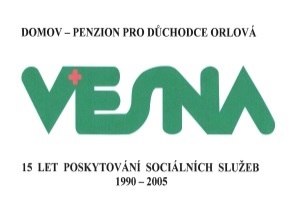 Domov Vesna, příspěvková organizace                                             Kpt. Jaroše 999, 735 14 Orlová-LutyněČíslo objednávky:  97/2020V Orlové dne: 	        11. 6. 2020		O b j e d n á v k aDodavatel/zhotovitel:	     Tradetex               Sídlo (místo podnikání):  U Centrumu 749,  735 14  Orlová-Lutyně	IČO: 			     10609032	DIČO:  	   CZ6102161241                          	Bankovní spojení:           KB Karviná Číslo účtu:  	   č.ú. 4248791/0100Osoba oprávněná jednat  Ing. Miroslav KurkaObjednatel:    	       	      	 Domov Vesna, příspěvková organizace	                  Sídlo:                              	 Kpt. Jaroše 999, 735 14  Orlová-LutyněIČO:   				 75154391                                                Osoba oprávněná jednat:	 Ing. Vít MacháčekObjednáváme na účet Domova Vesna, p. o.Pracovní kalhoty dámské do pasu s pruženkou, gramáž 200 g       à cca 290,29 Kč/ks s NPVel. 36	   -	11 ks   Vel. 38	   -	  9 ksVel. 40   -	13 ksVel. 42   -	  6 ksVel. 44   -	14 ksVel. 46   -	16 ksVel. 48   -	15 ksVel. 50   -	  4 ksVel. 52   -	  6 ksVel. 54   -	15 ksVel. 56   -	  5 ksVel. 58   -	  3 ksVel. 66   -	  4 ksPracovní kalhoty dámské do pasu s pruženkou, gramáž 145 g, vč. 0471    à 267,- Kč/ksVel. 38   -	2 ksVel. 42   -	2 ksVel. 44   -	4 ksVel. 48   -	4 ksUnixové 3 /4 kalhoty 2506, bílá barva				à 344,- Kč/ksVel. 42   -	2 ksVel. 48   -	2 ksVel. 50   -	2 ksPánské kalhoty 2506, bílá barva 					à 376,- Kč/ksVel. 50   -	2 ksPánské triko Basic, bílá barva					à 80,- Kč/ksM   -	2 ksDámské tričko PURE – bílé, vč. AD 1220400			à 92,- Kč/ks		M   -	2 ks								L   -	4 ksXL -     8 ksDámské triko PURE – žluté, vč. AD 1220400			à 103,- Kč/ksS   -	4 ksXL  -    4 ksDámská halena bílá 0275						à 286,- Kč/ksVel. 38   -	2 ksVel. 44   -	4 ksDámská halena CECILIE, bílá s modrým olemováním		à 430,- Kč/ksVel. 42   -	1 ksVel. 52   -	3 ksVel. 54   -	7 ksDámská halena TD0287000501818 žlutá barva			à 270,91 Kč/ks s NPvel. 36   -	6 ksvel. 38   -	2 ksvel. 40   -	6 ksvel. 42   -	2 ksvel. 44   -      11 ks vel. 46   -	7 ksvel. 48   -	9 ksvel. 52   -	6 ksvel. 54   -	3 ksvel. 58   -	3 ksvel. 64   -	2 ksvel. 64   -	4 ksDámská halena TD0287000501818 – modrá barva		à 270,91 Kč/ks s NPvel. 46   -	1 ks		 Předmět plnění:                        Cena:	             55.089,75 Kč (bez DPH)DPH:                11.568,84 Kč (21 %)Cena:               66.658,60 Kč  (s DPH)Termín plnění: červenec 2020Záruka na předmět plnění:	 na dodané zboží ……..(/ na provedené práce ……) 	Vystavil: Chylková Věra			tel.:	     596 587 101	e-mail:	     sekretariat@domovvesna.czPři fakturaci uvádějte vždy číslo objednávky!Daňový doklad včetně objednávky, soupisu prací a materiálu zašlete na adresu: (viz hlavička objednávky) Podpis a razítko objednatele: ..............................................................                                                      ředitel/ka PODaňový doklad, ke kterému nebude připojena tato objednávka, nebude proplacen.Příloha objednávky:Všeobecné obchodní podmínky:Za  nedodržení  termínu   zhotovení   zakázky, resp. dodání zboží,   je   zhotovitel   povinen   zaplatit  objednateli  pokutu  ve výši 1 % z hodnoty předmětu plnění za každý den prodlení  (u oprav, dodávek a služeb v ceně nad 50 tis. Kč bez DPH, podléhajících registraci v registru smluv dle zákona č. 340/2015 Sb., o zvláštních podmínkách účinnosti některých smluv, uveřejňování těchto smluv a o registru smluv (zákon o registru smluv) (dále jen „zákon o registru smluv“),  a to až do okamžiku splnění závazku.Strany prohlašují, že skutečnosti, uvedené v této objednávce nepovažují za obchodní tajemství a udělují svolení k jejich užití a zveřejnění bez stanovení jakýchkoliv dalších podmínek.Splatnost daňového dokladu je 30 dnů od jeho doručení.Tato objednávka nabývá účinnosti dnem jejího uveřejnění v registru smluv ve smyslu ust. § 6 odst. 1 zákona o registru smluv, není-li stanovena účinnost pozdější, odvíjející se od lhůty stanovené v ust. § 5 odst. 2 zákona o registru smluv.Objednatel tuto objednávku zašle správci registru smluv k uveřejnění prostřednictvím registru smluv bez zbytečného odkladu, nejpozději do 30 dnů od jejího potvrzení (uzavření) zhotovitelem/dodavatelem (§ 5 odst. 2 zákona o registru smluv.Zhotovitel/dodavatel se zavazuje potvrdit objednávku bez zbytečného odkladu e-mailem na adresu zástupce objednatele uvedenou níže tak, aby objednatel mohl postupovat dle předcházejícího odstavce těchto všeobecných obchodních podmínek.Pokud má převzaté zboží/dílo nedostatky (např. nemá sjednané nebo oprávněně očekávané vlastnosti, nehodí se k obvyklému nebo sjednanému účelu, není kompletní, neodpovídá jeho množství, míra, hmotnost, nebo jakost neodpovídá jiným zákonným, smluvním nebo i předsmluvním parametrům), jedná se o vady zboží, za které prodávající odpovídá. Objednatel může u dodavatele/zhotovitele uplatnit nejpozději do dvou let od převzetí zboží/díla podle svého požadavku nárok na bezplatné odstranění vady nebo na přiměřenou slevu z ceny; není-li to povaze vady neúměrné (zejména nelze-li vadu odstranit bez zbytečného odkladu), lze uplatnit požadavek na dodání nové věci bez vad nebo nové součásti bez vad, týká-li se vada pouze této součásti.Záležitosti touto objednávkou, resp. všeobecnými obchodními podmínkami neupravené, se řídí příslušnými ustanoveními zákona č. 89/2012 Sb., občanský zákoník, které svou povahou na obsah objednávky dopadají./Vzor této objednávky lze využít i pro plnění nepřesahující 50 000 Kč/